Руководитель Зерноградского филиала Донской академии наук юных исследователей (ДАНЮИ) им. Ю. А. Жданова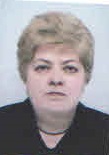 Слинькова Валентина Ивановна руководит филиалом 15 лет, Заслуженный учитель России, отличник просвещения СССР, магистр управления образования, Действительный член (академик) Международной академии дополнительного образования и Академии творческой педагогики. Присвоены звания «Народный педагог», «Лучший педагог года 2018», «Лучший педагог года 2019», «Педагог-подвижник», «Успешный научный руководитель 2019», Лауреат премии Главы Администрации (Губернатора) области за успехи в воспитании, Дипломант областного конкурса «Лучший педагогический работник системы дополнительного образования детей Ростовской области», Победитель районного и областного этапов конкурса «Учитель Дона – 2010» в номинации «Лидер в образовании».Удостоена знаков «Национальное достояние», «За успехи в научно-исследовательской работе студентов». Награждена медалями «Ветеран труда», «За вклад в развитие образования в России», медалью С. Т. Шацкого.Включена в сборник «Ими гордится Россия» (2017, 2018, 2019 г.). Член 	Центрального совета Общероссийской детской общественной организации Малой академии наук «Интеллект будущего» (с 2014 г.)Награждена многочисленными грамотами, дипломами, сертификатами, свидетельствами: Министерства просвещения России, МО и ПО РО, ГД СД РФ, Зерноградского районного собрания депутатов, Администрации Зерноградского района, Управления образования Администрации Зерноградского района, ДГТУ, Зерноградского педколледжа, Академии творчества «Инновация», «Педагоги России», РО ИПК и ППРО, МАН «Интеллект будущего», ДАНЮИ и других ведомств. Имеет более 100 публикаций. В течении 15 лет сохранила Зерноградский филиал ДАНЮИ, развивая его и преумножая.Шумарина И. Г.Руководитель ДАНЮИ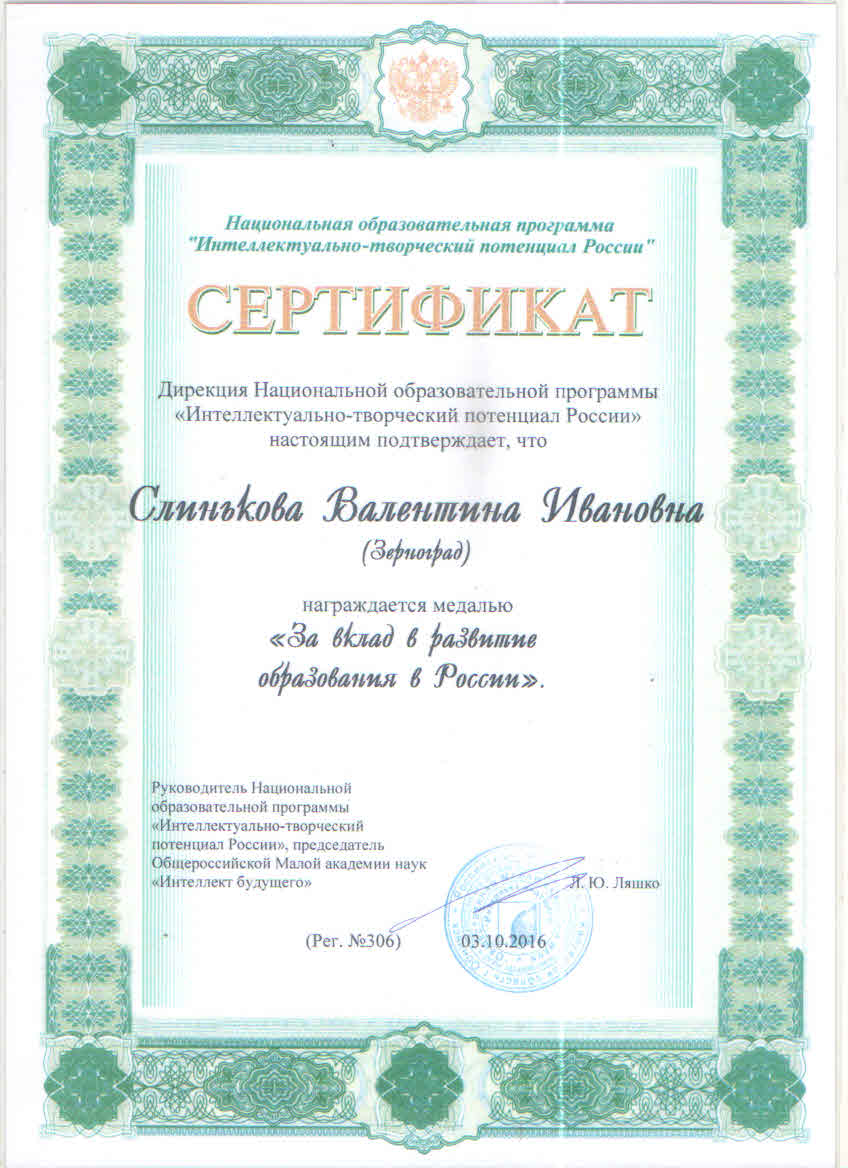 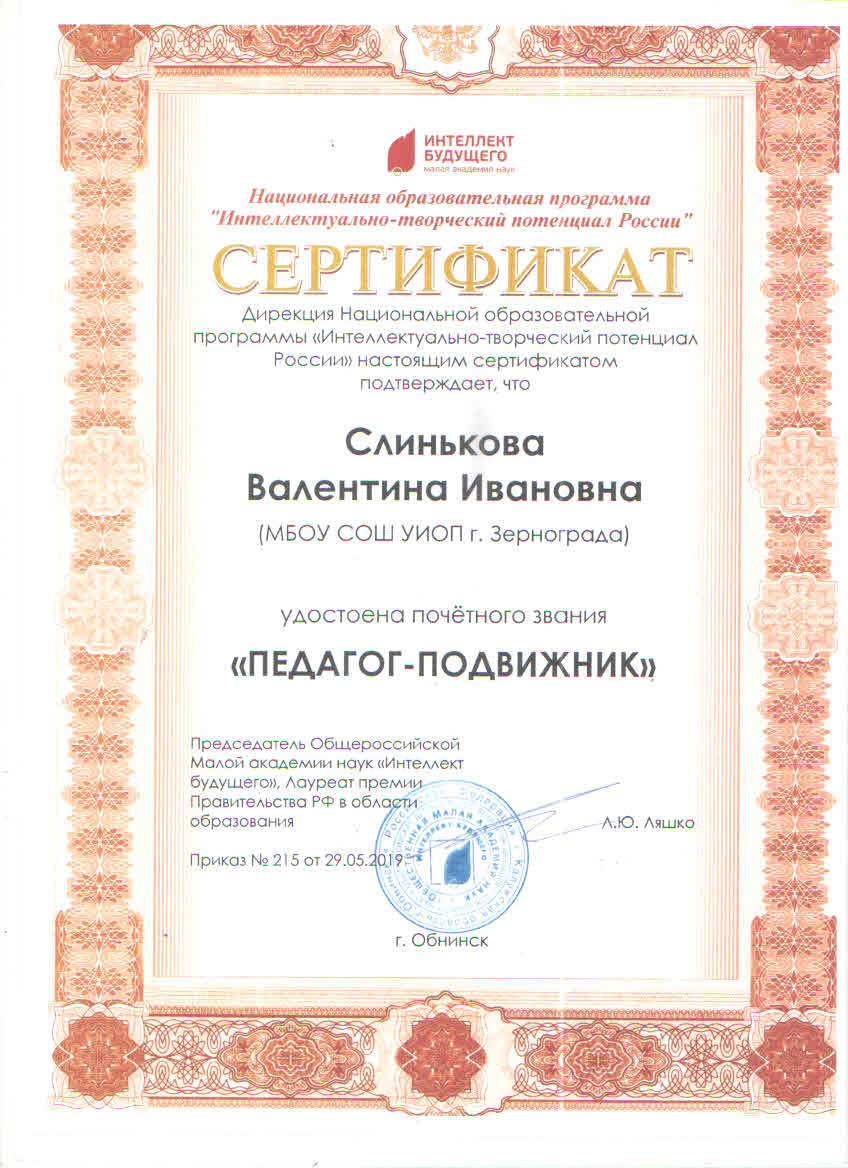 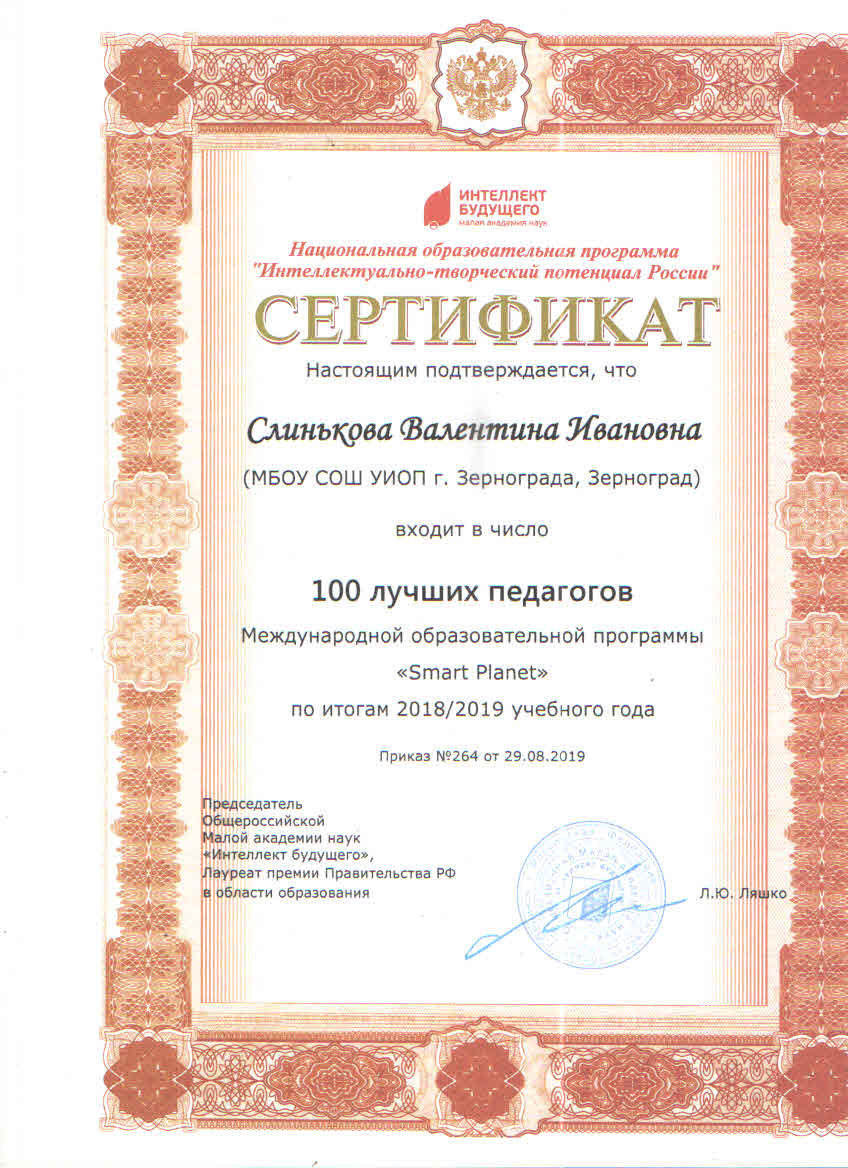 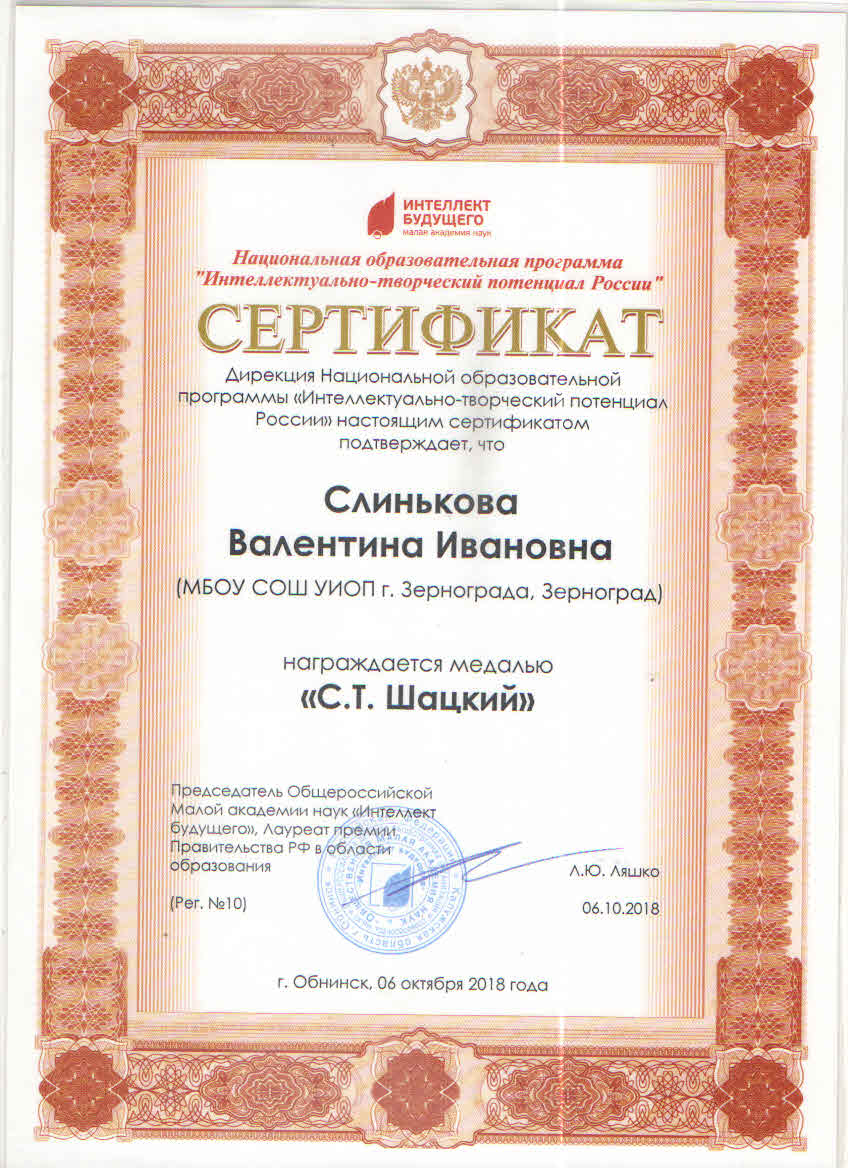 